АКТ приемки  организации, осуществляющей образовательную деятельность, к началу 2019-2020 учебного годасоставлен «08» августа 2019 года  Муниципальное казенное дошкольное образовательное учреждение «Детский сад №60»       городского округа Нальчик Кабардино-Балкарской Республики____________________(полное наименование организации, год постройки)  МКУ «Департамент образования Местной администрации г.о. Нальчик» Кабардино-Балкарской Республики._____________________________________________________________(учредитель  организации)Российская Федерация, Кабардино – Балкарская Республика, г. Нальчик, ул.Ингушская 9а. Кабардино – Балкарская Республика, г. Нальчик,  ул.Ингушская 9а______________________ ( юридический адрес, физический адрес организации) Кашежева Ольга Аркадьевна,     телефон  8 (8662) 976532,     89061898364_______(фамилия, имя, отчество руководителя организации, № телефона)В соответствии с приказом Муниципального казенного учреждения «Департамент образования местной администрации городского округа Нальчик»  от « 19» июня 2019 г. №181 в период с 05.08 2019г. по 15.08.2019г.____                                                          (наименование органа управления образованием, издавшего приказ)комиссией Муниципального казенного учреждения «Департамент образования местной администрации городского округа Нальчик»_______________________ (наименование органа управления образованием, проводившего приемку)в составе:Председатель комиссии:          Ульбашев И. Х. – заместитель Главы местной администрации г.о. Нальчика;Сабанчиева В.С.– и. о.  руководителя Департамента образования Местной     администрации г.о. Нальчика, заместитель председателя комиссии.Члены комиссии:Битуева М.Л., заместитель руководителя ДО;Сабанчиева В.С., заместитель руководителя ДО;Гаунов Р.Х., главный специалист ДО;Теммоева Ш.И., главный специалист ДО;Шокалова М.Х., ведущий специалист ДО;. Представители Государственного пожарного надзора, Управления федеральной службы Роспотребнадзора, УВД г. Нальчика, ФСБ, МЧС, ГИБДД (по согласованию).проведена приемка готовности Муниципального казенного дошкольного  образовательного  учреждения «Детский сад №60»       г. о.  Нальчик  Кабардино-Балкарской  Республики                                              (полное наименование организации)(далее – организация).I. Основные результаты приемкиВ ходе приемки установлено:1. Учредительные документы юридического лица (в соответствии со ст. 52 Гражданского кодекса Российской Федерации) в наличии и оформлены в установленном порядке: Устав Муниципального казенного дошкольного образовательного учреждения «Детский сад № 60» городского округа Нальчик Кабардино-Балкарской Республики   №16 от «24» ноября 2015 года; изменения и дополнения к Уставу приказ№9 от 30 марта 2016г.Свидетельство о государственной регистрации права на оперативное управление от «24» декабря 2014г. № 07-АВ 473019_______________________ подтверждающее закрепление за организацией собственности учредителя (на правах оперативного пользования или передаче в собственность образовательному учреждению;Свидетельство о государственной регистрации права от «22» декабря 2014 г.  № 07-АВ 427894 на пользование земельным участком_____________на котором размещена организация (за исключением зданий, арендуемых организацией);
            Лицензия на право ведения образовательной деятельности, установленной формы и выданной «27» октября 2014г., серия 07Л01  №0000584, регистрационный  номер  1733,      Министерство образования, науки и по делам молодежи Кабардино-Балкарской Республики________________________________________                                                                            (наименование органа управления, выдавшего лицензию)срок действия лицензии - бессрочный.2.  Паспорт безопасности  МКДОУ «ДС №60» от  16 августа 2018г.Декларация пожарной безопасности организации от «30» июля 2015 г. оформлена.План подготовки организации к новому учебному году 2019-2020 разработан и согласован установленным порядком.               3. Количество зданий (объектов) организации - 1 единица.Качество и объемы, проведенных в 2019 году:а) капитальных ремонтов объектов - нет, в том числе:                                                                                                                  (всего)______________________________, (наименование объекта)выполнены_ ремонт мягкой кровли,                             (наименование организации, выполнявшей работы)                                                   акт приемки _________________, гарантийные обязательства ______________;                                   (оформлен, не оформлен)                                                                       (имеются, не имеются)                                                                    МКДОУ «ДС №60» , выполнены ООО "ЭФЭСТРОЙСЕРВИС",(наименование объекта)                                                            (наименование организации, выполнявшей работы)                                                   акт приемки_________________, гарантийные обязательства _______________;                             (оформлен, не оформлен)                                                                              (имеются, не имеются)б) текущих ремонтов в  9 группах, в том числе:                                                             (всего)       Приобретены:  18 двухярусных кроватей во 2 младшую  группу Комплекты постельного белья в количестве 50 штук  Полотенца в количестве 50 штук Чашки в группы в количестве 100 штук Тарелки в группы в количестве 150штук Комплекты ножей на пищеблок в количестве 1 комплекта                   в) иных видов ремонта на объектах образовательной организации:  Заменены окна в количестве 6 штук                                      Покраска металлоконструкций на 9 участкахЗамена кровли веранд  на 6  участкахКосметический ремонт  в группахКосметический ремонт  на  пищеблокеРемонт и покраска акрилом моечных раковин на пищеблоке-    Замена сантехнических труб в подвале в количестве 20 метровЗамена задвижки на холодной водеУстановка межкоридорных дверей в количестве 2 штукПоверка и ремонт водомера Ремонт асфальтового покрытия на участкеУкладка тротуарной плитки в количестве 20-30кв.м.           г) потребность в капитальном ремонте (реконструкции) в новом учебном году    -  имеется_______                    (имеется, не имеется)Проведение работ необходимо: капитальный ремонт  ограды  ДОУканализационных труб в подвале, ремонт системы вентиляции, замена  оставшихся окон и дверей, ремонт открытого бассейна,покраска фасада     4. Контрольные нормативы и показатели, изложенные в приложении к лицензии, соблюдаются:а) виды образовательной деятельности и предоставление дополнительных образовательных услуг: Дошкольное образование,  дополнительное образование детей и взрослых; (наименование видов деятельности и дополнительных услуг)б) проектная допустимая численность обучающихся - 200 человек;в) численность обучающихся по состоянию на день приемки - _____  , в том числе _____ человек обучающихся с применением дистанционных образовательных технологий;г) численность выпускников 2018-2019 годов -  человека; из них поступивших в вузы - ____ человек, профессиональные образовательные организации - ____ человек, работают - ________ человек; не работают - ____ человек;д) количество обучающихся, подлежащих поступлению в текущем году в 1 класс (на первый курс) - 40 человек;е) количество классов по комплектованию:классов всего - ______; количество обучающихся - ______ человек;из них обучаются:в 1 смену - ___ классов, _____ обучающихся;во 2 смену - ___ классов, _____ обучающихся.ж) наличие образовательных программ - имеются;з) наличие программ развития образовательной организации - имеются;и)  укомплектованность штатов организации:педагогических работников -  23  человек  50 %;научных работников - ______ - ______человек______ %;инженерно-технических работников - - --- человек______ %;административно-хозяйственных работников – 4 человек  8 %;производственных работников -  5 человек 10,4%;учебно-воспитательных работников -  9 человек 18,75%;медицинских и иных работников, осуществляющих вспомогательные функции – 6 человек 12,5 %;к) наличие плана работы организации на 2019-2020 учебный год имеется.5. Состояние материально-технической базы и оснащенности образовательного процесса оценивается как удовлетворительное.Здания и объекты организации оборудованы  техническими средствами безбарьерной среды для передвижения воспитанников  с ограниченными возможностями здоровья;а) наличие материально-технической базы и оснащенности организации:б) наличие и характеристика объектов культурно-социальной, спортивной и образовательной сферы:физкультурный зал – имеется, приспособлен (типовое помещение) 60 кв.м., емкость – 35 человек, состояние – удовлетворительное;тренажерный зал – не имеется, приспособлен (типовое помещение), емкость – человек, состояние – удовлетворительное (неудовлетворительное);бассейн - имеется, плескательный,  емкость – 20 человек, состояние -неудовлетворительное;музыкальный зал – имеется, типовое помещение, емкость –  60 человек, состояние – удовлетворительное;музей  – не имеется, приспособлен (типовое помещение), емкость – человек, состояние – удовлетворительное (неудовлетворительное);учебные мастерские – имеется (не имеется), приспособлен (типовое помещение), емкость – человек, профиль мастерских, количество единиц каждого профиля (швейная мастерская; столярная мастерская; и др.) состояние – удовлетворительное (неудовлетворительное);компьютерный класс  – имеется (не имеется), приспособлен (типовое помещение), емкость – человек, состояние – удовлетворительное (неудовлетворительное), наличие документов подтверждающих разрешение эксплуатации компьютерного класса, когда и кем выдано, номер документа;в) организация компьютерной техникой – обеспечена;общее количество компьютерной техники - 8 единиц, из них подлежит списанию - 0 единиц, планируется к закупке в текущем учебном году 0 единиц. Основные недостатки:_______________________________________;г) наличие и обеспеченность организации спортивным
 
оборудованием, инвентарем - имеются, обеспечивает, его состояние удовлетворительное,  акт-разрешение на использование спортивного оборудования в образовательном процессе от «25» августа 2019 г. № 3, комиссия МКДОУ ДС №60____________________________________________________________________
                                             (наименование органа оформившего акт-разрешение)Потребность в спортивном оборудовании: Детский гимнастический городок для спортивной площадки, батут дошкольника_______________________________________________________                             (наименование оборудования, количество оборудования)Основные недостатки:________________________________________________;д) обеспеченность организации учебной мебелью – удовлетворительное. Потребность в замене мебели  имеется:Детские кровати (двухъярусные)   25 штукШкафчики для раздевания 90 штукСтулья детские 60 штукДетские столы -  18 штуккомплект - классов - ____; доска ученическая - ___; 
шкаф книжный - ___; и т.д.;е) обеспеченность организации бытовой мебелью – удовлетворительное (неудовлетворительное). Потребность в замене мебели:шкаф плательный - _____; стулья офисные - ___; кровати - ___; и т.д.;ж) сведения о книжном фонде библиотеки организации:число книг - ____; фонд учебников - _____, ______ %; научно-педагогическая и методическая литература - _1537 штук.Основные недостатки:________________________________________________.Потребность в обновлении книжного фонда имеется.                                                                                                                            (имеется, не имеется)6. Состояние земельного участка закрепленного за организацией – удовлетворительное__________________________________________________                                    (удовлетворительное, неудовлетворительное)общая площадь участка – 10836 кв.м.;наличие специально оборудованных площадок для мусоросборников, их техническое состояние и соответствие санитарным требованиям – имеется, соответствует____________________________________________                                     (имеются (не имеются), их состояние и соответствие санитарным требованиям)Основные недостатки:________________________________________________;наличие спортивных сооружений и площадок, их техническое состояние и соответствие санитарным требованиям – имеется, соответствует.              (имеются (не имеются), их описание, состояние и соответствие требованиям безопасности)Требования техники безопасности при проведении занятий на указанных объектах соблюдаются.________________________________________________                                                       (соблюдаются, не соблюдаются)Основные недостатки:________________________________________________.7. Медицинское обслуживание в организации  организовано;_____________                                                                                                                         (организовано, не организовано)а) медицинское обеспечение осуществляется внештатным_______________                                                                                                             (штатным, внештатным)медицинским персоналом в количестве 1 человек, в том числе:Лицензия на медицинскую деятельность оформлена  от «29» октября 2015 г, № Ло-07-01-00812, регистрационный номер 001074;б) в целях медицинского обеспечения обучающихся в организации оборудованы:медицинский кабинет  – имеется, типовое помещение, емкость – 5 человек, состояние – удовлетворительное;логопедический кабинет  – имеется, типовое помещение, емкость – 15 человек, состояние – удовлетворительное;кабинет педагога-психолога  – имеется, типовое помещение, емкость – 15 человека, состояние – удовлетворительное;стоматологический кабинет  – не имеется, приспособлен (типовое помещение), емкость – ___ человек, состояние – удовлетворительное (неудовлетворительное);процедурная  – имеется, типовое помещение, емкость – 5 человек, состояние – удовлетворительное;___________________________________________________________Потребность в медицинском оборудовании имеется:Аппарат искусственной вентиляции легких АМБУ, носилки, вакуумный матрас, фиксатор ключицы,воротник Шанца, гелиевый охлаждающе-согревающий пакет, зонды желудочные,сейф для хранения медикаментов._________________________________(при наличии потребности указать основной перечень оборудования)Основные недостатки:________________________________________________.8. Питание обучающихся - организовано:______________________                                                                                                        (организовано, не организовано)а) питание организовано в одну смену,   в 9 группах____________________                                                                                         (количество смен)                        (количество столовых)столовых на _____ посадочных мест. Буфет  _____________ на _____ мест.                                                                (имеется, не имеется)Качество  эстетического оформления залов приема пищи _________________,                                                                                                                (удовлетворительное, неудовлетворительное)гигиенические условия перед приемом пищи  соблюдаются_____________________                                                                                                                             (соблюдаются, не соблюдаются)б) процент охвата горячим питанием составляет 100 %, в том числе питанием детей из малоимущих семей в количестве _____ детей, что составляет _____% от их общего количества;в) приготовление пищи осуществляется из продуктов, закупаемых организацией через электронные аукционы  ФЗ 44 заключение договора  с единственным поставщиком согласно пункта 4,5 статьи 93___________________(из продуктов, закупаемых организаций, полуфабрикатов по заключенным договорам и др., реквизиты договора)Основные недостатки:________________________________________________;г) хранение продуктов организовано, санитарным нормам соответствует. Основные недостатки:___;д) обеспеченность технологическим оборудованием – не достаточное,____                                                                                                                                          (достаточное, не достаточное)его техническое состояние  не соответствует нормативным требованиямэлектроплита  картофелечистка мясорубка_____________________________________________________                                                                                (соответствует, не соответствует нормативным требованиям)акты допуска к эксплуатации  оформлены___________________________________                                                                                                  (оформлены, не оформлены)Требования техники безопасности при работе с использованием технологического оборудования соблюдаются_____________________________                                                                                             (соблюдаются, не соблюдаются)Основные недостатки:________________________________________________.Потребность  в закупке дополнительного технологического оборудования имеется:                                  (имеется, не имеется)Электроплита, картофелечистка,  мясорубка;_____________________________________________________________                                         (при необходимости указать наименование и количество оборудования)е) санитарное состояние пищеблока, подсобных помещений и технологических цехов и участков соответствует.__________________________                                                                               (соответствует, не соответствует санитарным нормам)Основные недостатки:________________________________________________;ж) обеспеченность столовой посудой достаточное;_______________________                                                                                                           (достаточное, не достаточное)з) документация и инструкции, обеспечивающие деятельность столовой и ее работников имеются.__________________________________________________                                                                               (имеется, не имеется)Основные недостатки:________________________________________________;и) примерное двухнедельное меню, утвержденное руководителем образовательной организации имеется;_________________________________                                                                                         (имеется, не имеется)к) питьевой режим обучающихся организован       кулеры__________________                          (организован, не организован)                           (указать способ организации питьевого режима)Основные недостатки:________________________________________________;л) наличие договора на оказание санитарно-эпидемиологических услуг (дератизация, дезинфекция) имеется,_____________________________________                                                                                                                (имеется, не имеется)№386/4 от 17.01.2019г., №386д/4 от 17.01.2019г.  ФГУП "Центр дезинфекции" г.Нальчик                                            (реквизиты договора, №, дата, организация, оказывающая услуги)9. Нормы освещенности учебных классов (аудиторий), кабинетов сотрудников и производственных помещений (участков) и др. соответствует________________                                                                                                                                 (соответствует, не соответствует)санитарно-гигиеническим требованиям к естественному, искусственному освещению жилых и общественных зданий.Основные недостатки:________________________________________________.10.) Транспортное обеспечение организации – не организовано;________                                                                                                                               (организовано, не организовано)а) необходимость в подвозе обучающихся к местам проведения занятий - ____________________________;                       (имеется, не имеется)б) общее количество обучающихся, нуждавшегося в подвозе к местам проведения занятий - ____ человек, ___ % от общего количества обучающихся;в) обеспеченность организации транспортными средствами, в том числе для перевозки обучающихся:г) наличие оборудованных мест стоянки (боксов), помещений для обслуживания и ремонта автомобильной техники - _______________________________________,                                 (имеется, не имеется)                                                                                                     установленным требованиям ____________________________.                                                                                  (соответствуют, не соответствуют)Основные недостатки:________________________________________________.Потребность в замене (дополнительной закупке) -____________________________, количество - ____ единиц.                  (имеется, не имеется)11. Мероприятия по обеспечению охраны и антитеррористической защищенности организации выполнены:______________________________________________________                              (выполнены, не выполнены)а) охрана объектов организации осуществляется сторожа, дневной охранник(указать способ охраны – сторожа, вневедомственная охрана, частная охранная организация)в составе 4 сотрудников. Ежедневная охрана осуществляется сотрудниками в составе ______ человек.  Договоры по оказанию охранных услуг заключены:___________________________________________________________________;(наименование услуг, наименование организации, № и дата лицензии на оказание услуг, № и дата договора)___________________________________________________________________;(наименование услуг, наименование организации, № и дата лицензии на оказание услуг, № и дата договора)б) объекты организации системой охранной сигнализации оборудована;                                                                                                                                      (оборудованы, не оборудованы)в) системами видеонаблюдения и охранного телевидения объекты оборудована;____________________________                    (оборудованы, не оборудованы)г) прямая связь с органами МВД (ФСБ) организована с использованием кнопка экстренного вызова, телефон АТС;________________________________                            (указать способ связи: кнопка экстренного вызова, телефон АТС и др.)		д) территория организации ограждением обеспечивает__________________                                                                                           (обеспечивает, не обеспечивает)_______________________________________________________________________________                               (оборудована, не оборудована)    несанкционированный доступ;е) дежурно-диспетчерская (дежурная) служба ___________________________.                                                                                                                  (организована, не организована)Основные недостатки:________________________________________________.12. Обеспечение пожарной безопасности организации соответствует нормативным требованиям:(соответствует, не соответствует)а) Органами Государственного пожарного надзора в 2018 году приемка состояние пожарной безопасности проводилась,_________________________________                                                                          (проводилась, не проводилась)__________Акт проверки № 193 от 25.09.2018 года   УНДПР ГУ МЧС России по КБР_____                                               (Номер и дата акта, наименование организации, проводившей приемку)Основные результаты приемки _________________________________ и предписания ____________________________________________________;б) требования пожарной безопасности выполняются;____________________                                                                                (выполняются, не выполняются)в) системой пожарной сигнализации объекты организации оборудованы                                                                                                     (оборудованы, не оборудованы)В организации установлен Прибор приемно-контрольный  охранно-пожарный ВЭРС-ПК 24, оповещатель пожарно-комбинированный  УСС-1-12                                                           (тип (вид) пожарной сигнализации)обеспечивающая описание заданного вида извещения о пожаре__________установлен________»Стрелец мониторинг» 2017г.__________  (описание заданного вида извещения о пожаре и (или) выдачи команд на включение автоматических  установок пожаротушения)Пожарная сигнализация находится  исправна_____________________________________                                                                                                                                              (исправна, неисправна)г) здания и объекты организации системами противодымной защиты               не оборудованы;________________________________________________________                                         (оборудованы, не оборудованы)д) система передачи извещений о пожаре обеспечивает;________________                                                                                       (обеспечивает, не обеспечивает)автоматизированную передачу по каналам связи извещений о пожаре;е) система противопожарной защиты и эвакуации обеспечивает_______                                                                                                                                       (обеспечивает, не обеспечивает) защиту людей и имущества  от воздействия опасных факторов пожара. Состояние эвакуационных путей и выходов обеспечивает____________________________                                                                                                                 (обеспечивает, не обеспечивает)беспрепятственную эвакуацию   обучающихся и персонала в безопасные зоны. Поэтажные планы эвакуации разработаны. Ответственные за противопожарное состояние помещений назначены;ж) приемка состояния изоляции электросети и заземления оборудованияпроводилась ________________________________________________(проводилась, не проводилась)Вывод на основании акта №51-52 от «26»  июнь 2018 года, выданного «Центр энергосбережения»  ООО ЦЭС_-_соответствует__(наименование организации, проводившей приемку)    (соответствует (не соответствует) нормам)з) проведение инструктажей и занятий по пожарной безопасности, а также ежеквартальных тренировок по действиям при пожаре организовано.                                                                                                                                               (организовано, не организовано)В ходе приемки выявлены (не выявлены) нарушения требований пожарной безопасности:____________________________________________________________.13. Мероприятия по подготовке к отопительному сезону в организации проведены_________________________________________________________________________          (проведены, не проведены, проведены не с полном объеме)Отопление помещений и объектов организации осуществляется теплоцентраль________________________________________________________(указать характер отопительной системы (теплоцентраль, котельная, печное)состояние удовлетворительное____________________________________________________                                  (удовлетворительное, неудовлетворительное)Опрессовка отопительной системы проведена________________________                                                                          (проведена, не проведена)             № 6 от 29.08.2018 г.______________________________________________________(дата и № документа, подтверждающего проведение опрессовки)Обеспеченность топливом составляет _____ % от годовой потребности. Потребность в дополнительном обеспечении составляет _____ %. Хранение топлива _____________________________________________.                                                                (организовано, не организовано)14. Режим воздухообмена в помещениях и объектах организации соблюдается.(соблюдается, не соблюдается)Воздухообмен осуществляется за счет    естественной вентиляции____________                                                           (указать тип вентиляции (приточная, естественная и др.)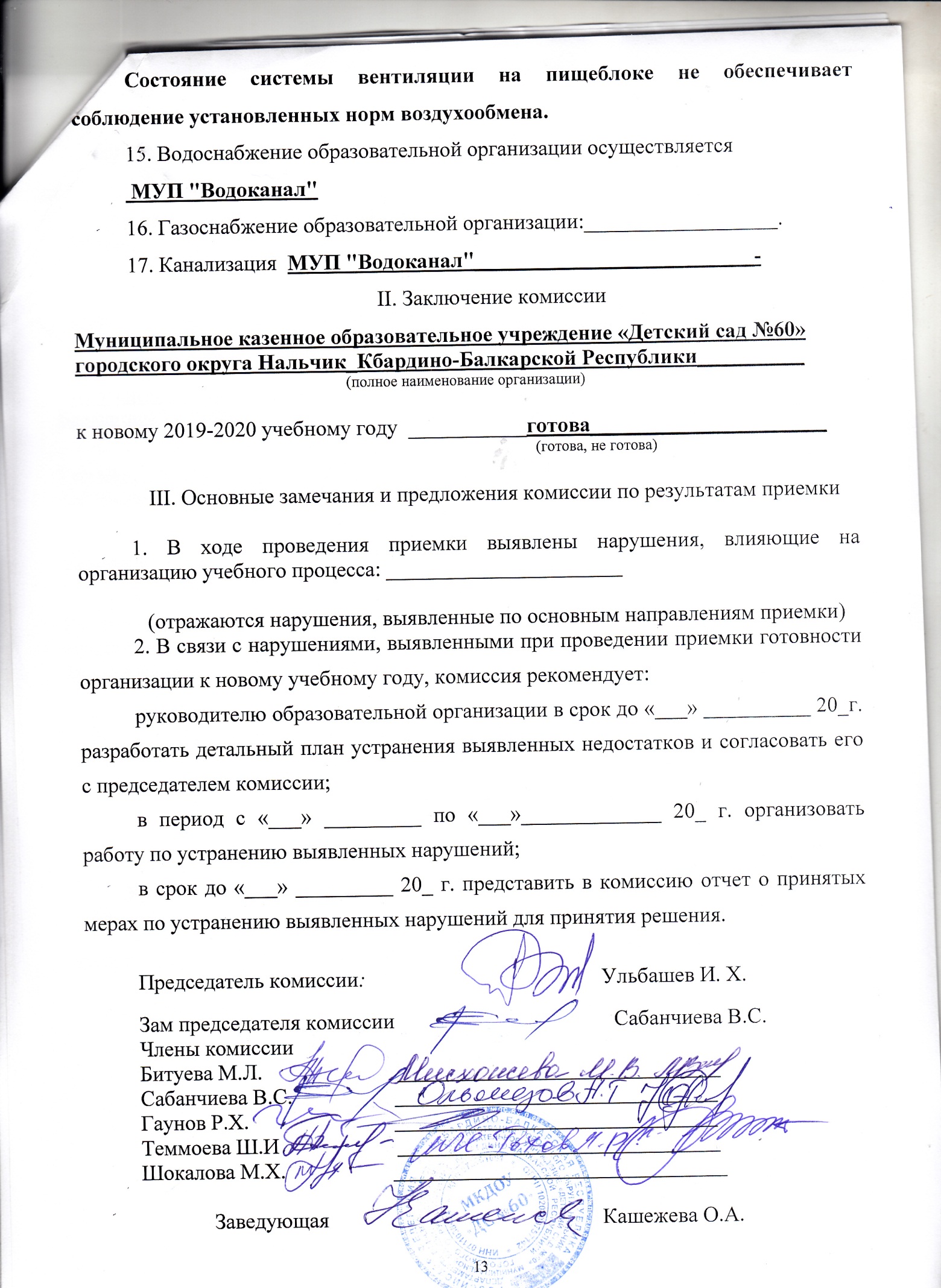 № п/пОбъекты материально-технической базыНеобходимоИмеетсяПроцент оснащенностиНаличие  документов по технике безопасностиНаличие актов разрешения на эксплуатациюНаличие и состояние мебелиОборудование средствами пожаротушенияПримечаниеКабинеты начальных классовКабинеты иностранного языкаКабинет физикиДолжностьПрофиль работыКоличество ставокХарактер работы(штат, договор)Примечаниемедицинская сестрасестренское дело в  педиатрии1внештатный№ п/пНаименованиеМарка транспортного средстваКоличествоГод приобретенияСоответствие требованиям ГОСТа Р 51160-98 «Автобусы для перевозки детей. Технические требования»Техническое состояниеПримечание